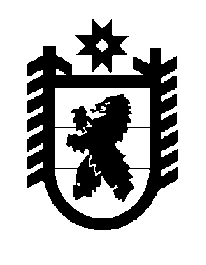 Российская Федерация Республика Карелия    ПРАВИТЕЛЬСТВО РЕСПУБЛИКИ КАРЕЛИЯПОСТАНОВЛЕНИЕот 6 июня 2012 года № 180-Пг. Петрозаводск О внесении изменений в постановление ПравительстваРеспублики Карелия  от 26 января 2009 года № 11-ППравительство Республики Карелия п о с т а н о в л я е т:Внести в Перечень муниципального имущества Лоухского муниципального района, передаваемого в муниципальную собственность Пяозерского городского поселения, утвержденный постановлением Правительства Республики Карелия от 26 января 2009 года № 11-П «О разграничении имущества, находящегося в муниципальной собственности Лоухского муниципального района», следующие изменения:1) пункт 1 изложить в следующей редакции:2) пункт 4 исключить.            Глава Республики  Карелия                                                            А.П. Худилайнен«1.Административное зданиепгт Пяозерский, ул. Дружбы, д.29год постройки 1973, двухэтажное, железобетонные плиты, общая площадь 673,6 кв. м »;